3 PRIEDASP AT V I R T I N T A                  Klaipėdos miesto visuomenės sveikatos biuro direktoriaus                2024 m. sausio 2 d. įsakymu Nr. J-1LOPŠELIO-DARŽELIO „EGLUTĖ“VISUOMENĖS SVEIKATOS PRIEŽIŪROS VEIKLOS PLANAS 2024 METAMSParengė: Klaipėdos miesto visuomenės sveikatos biuro	    visuomenės sveikatos specialistė    Laura PukinskienėMokyklos apibūdinimasIkimokyklinio ugdymo įstaiga lopšelis-darželis „Eglutė“. Mokykloje yra 11 grupių, 3 lopšelio grupės, 6 darželio grupės ir 2 priešmokyklinės grupės. Ugdytinių skaičius: 171.Įgyvendinamos ugdymo programos: • Tarptautinė socialinio emocinio ugdymo programa „Zipio draugai“ priešmokyklinėse 6-7 m. amžiaus grupėse „Saulės zuikučiai“ ir „Nykštukai“.• Emocinio intelekto ugdymo programa „Kimochis“, įgyvendinama 3-4 m. amžiaus grupėse „Pelėdžiukai“ ir „Voveriukai“.• Sveikatos stiprinimo programa „Judu, žaidžiu sveikatos ritmu“ 2021-2025 m.• Priešmokyklinio ugdymo bendroji programa.• Ikimokyklinio ugdymo programa.• Neformaliojo vaikų švietimo Pažinimo ir tyrinėjimų programa.• Neformaliojo vaikų švietimo Etnokultūros ugdymo programa.• Neformaliojo vaikų švietimo Sveikos gyvensenos ugdymo programa.Ilgalaikiai įstaigos, miesto, respublikiniai ir tarptautiniai projektai (2023 m.):• Miesto projektas „Susipažinkime su sporto šakomis“.• Respublikinis projektas „Lietuvos mažųjų žaidynės“.• Respublikinis projektas „Mane supantis pasaulis“.• Respublikinis projektas „Futboliukas“.• Respublikinis ikimokyklinių įstaigų projektas „Žaidimai moko".• Tarptautinis projektas „Žemės kvėpavimas“.• Tarptautinis projektas „Kartu paskaitykim knygelę“.• Grupės „Pelėdžiukai“ ugdytiniai, mokytoja Diana Kurlienė ir neformaliojo ugdymo mokytoja Rita Baltrimienė dalyvauja tarptautiniame „eTwinning“ projekte „My colorful emotions AI and STEAM“.• Grupės „Saulės zuikučiai“ ugdytiniai, mokytojos Ieva Valavičienė ir Ramunė Eidėnienė dalyvauja tarptautiniame „eTwinning“ projekte „Science is everywhere“.Ilgalaikiai įstaigos projektai:• Įstaigos projektas „Muzika ir edukacija“ (nuostatus skaityti).• Įstaigos projektas „Linas dengia, linas rengia“.Įstaigos grupių projektai 2023 m.:• „Aš mama ir tėtis judam krutam“, grupės „Pelėdžiukai“.• „Aš ir mano šeima", grupė „Lineliai“.• „Kai už lango tamsu, daug nuveikti galiu“, grupė „Peliukai“.• „Savam daržely sėju, auginu“, grupė „Boružėlės“.• „Nuo dygsnelio iki delmonėlio“, grupė „Voveriukai“.• „Aš saugus, kai žinau“, grupės „Nykštukai“ ir „Saulės zuikučiai“.• „Gamtos paslaptys“, grupė „Drugeliai“.• „Pamankštinkim pirštukus ir ištarkim žodelius“, grupė „Katinėliai“ ir logopedė A. Stalnionienė.   Įstaigos inicijuoti projektai:• „Sustabdyk gerumo akimirką III“.• „Įdomusis Klaipėdos kraštas“.• „50 tortų Eglutei“.      • „Siūlai, siūlai išsivykti, dovanėlę mums nuvykit“.Įstaigos misijaUžtikrinti palankias asmenybės raidos ir ugdymosi(si) sąlygas, padėti pasirengti mokytis mokykloje, saugoti ir stiprinti vaikų fizinę ir psichinę sveikatą, perteikti tautines tradicijas.Įstaigos vizijaLopšelis-darželis „Eglutė“ – inovatyvi, atvira visuomenei įstaiga, skatinanti sveiką gyvenseną, turtinanti vaikų etnokultūros patirį ir puoselėjanti savitas tradicijas.Įstaigos filosofijaAktyvus vaikas – saugioje ir kūrybiškoje aplinkoje.Ugdymo vertybės:• Nuostata sveikai gyventi;• Laisvė kurti, drąsa veikti, bandyti;• Pagarba tautos kultūrai ir tradicijoms;• Harmoninga ugdytinio ir ugdytojo sąveika;• Orientacija į vaiką, jo poreikius, interesus, vaikų kultūrą.2023 m. suformuluotas strateginis tikslas – teikti kokybiškas švietimo paslaugas saugioje, šiuolaikinius reikalavimus atitinkančioje ugdymo(si) aplinkoje.Iškelti prioritetai:• ugdymui(si) palankios įstaigos kultūros kūrimas;• veiksmingas švietimo pagalbos teikimas įvairių gebėjimų vaikams.Metiniai veiklos tikslai:• formuoti aktyvią, atsakingą ir besimokančią bendruomenę;• tenkinti vaikų ugdymo(si) poreikius, plėtojant įstaigos kultūrą.Uždaviniai:• kurti savitą įstaigos kultūrą, gerinant kokybišką vaiko ugdymą(si);• telkti įstaigos bendruomenę, plėtojant bendradarbiavimą su tėvais ir socialiniais partneriais;• sudaryti sąlygas vaikų kūrybiškumui ir saviraiškai plėtotis, tenkinat individualius ugdytinių poreikius;• organizuoti veiksmingą įtraukųjį ugdymą.2023 m. mokinių sveikatos ir gyvensenos rodiklių pokyčių analizė.      Ugdytiniai kiekvienų mokslo metų pradžioje turi pateikti profilaktinių sveikatos patikrinimų pažymėjimus, kuriuose nurodyti duomenys apie individualią sveikatos būklę. Lyginant šių pažymėjimų duomenų analizes, matomi rezultatai apie vaikų sveikatos būklę. Apžvelgsime 2022-2024 mokslo metų duomenis.      Lyginant 2022-2023 m. m. ir 2023-2024 m. m. matome, kad daugėja vaikų, pasitikrinusių sveikatą laiku (1 ir 2 pav.).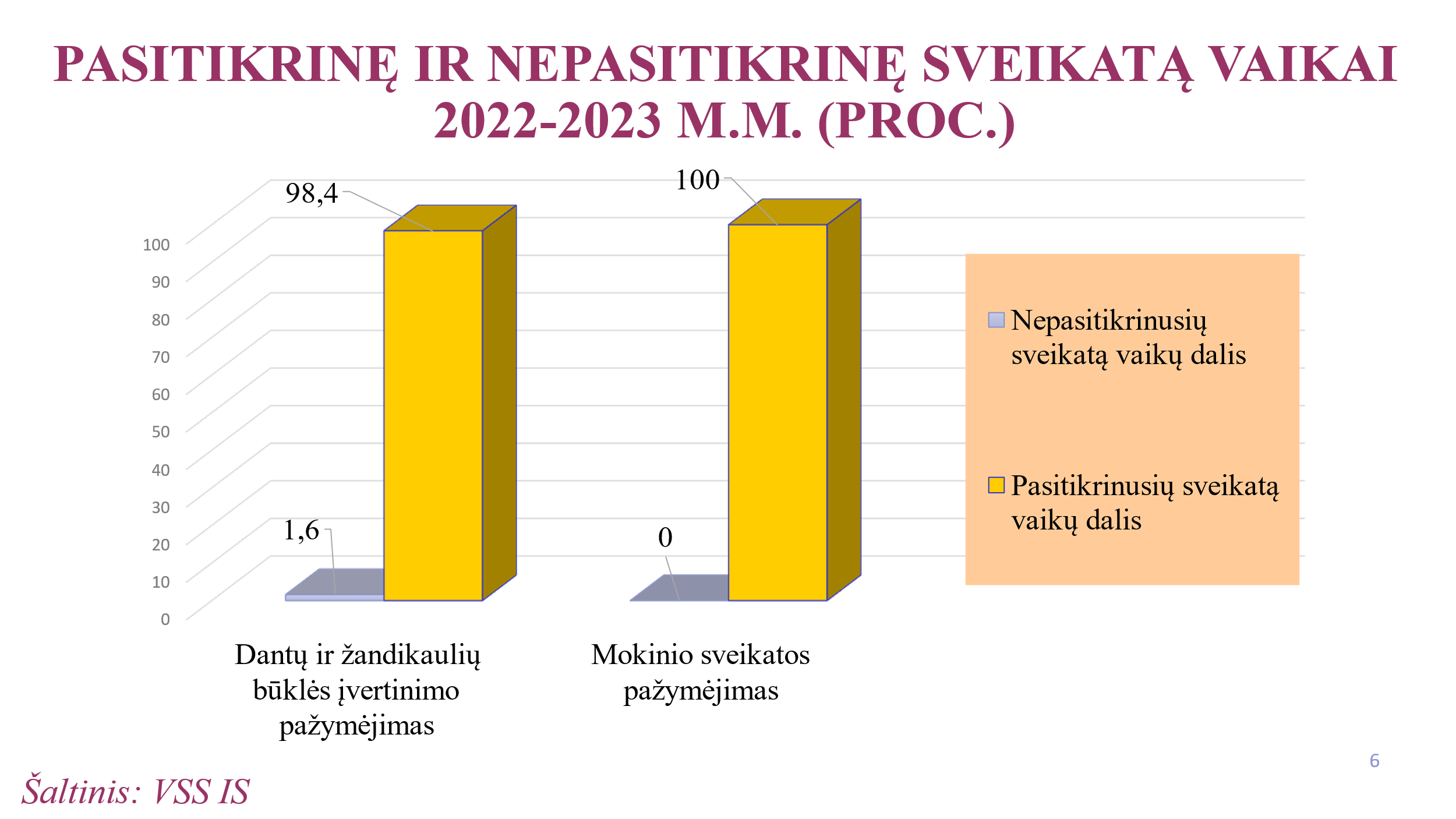 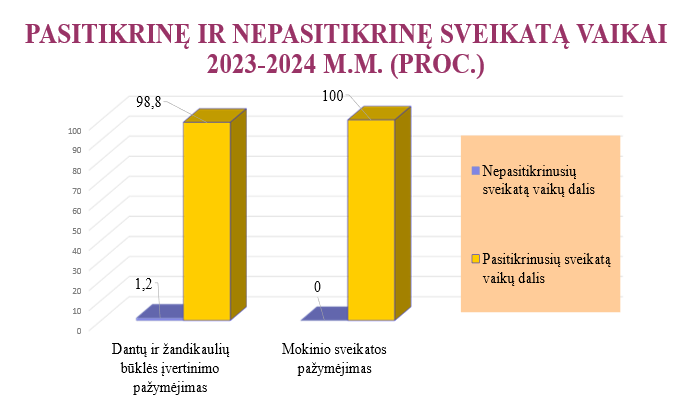                                                                                                   1 pav.                                                                                              2 pav.      Vertinant vaikų pasiskirstymą pagal KMI duomenų rezultatus, 2022-2023 m. m. pastebimas didesnis procentas vaikų, kurie turėjo per didelį ir per mažą svorį. Tai galime matyti trečiame paveikslėlyje.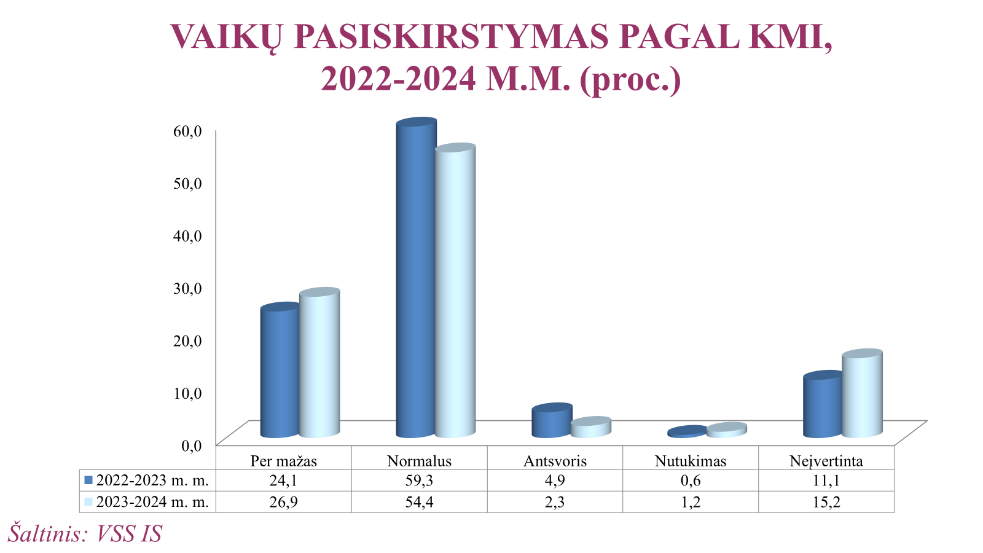                                                                                             3 pav.     Lyginant 2022-2023 m. m. ir  2023-2024 m. m. matome, kad mažėja vaikų, galinčių dalyvauti ugdymo veikloje be jokių apribojimų. Daugėja vaikų, kuriems yra nurodytos bendrosios, specialiosios rekomendacijos ir skiriamas pritaikytas maitinimas (4 pav.).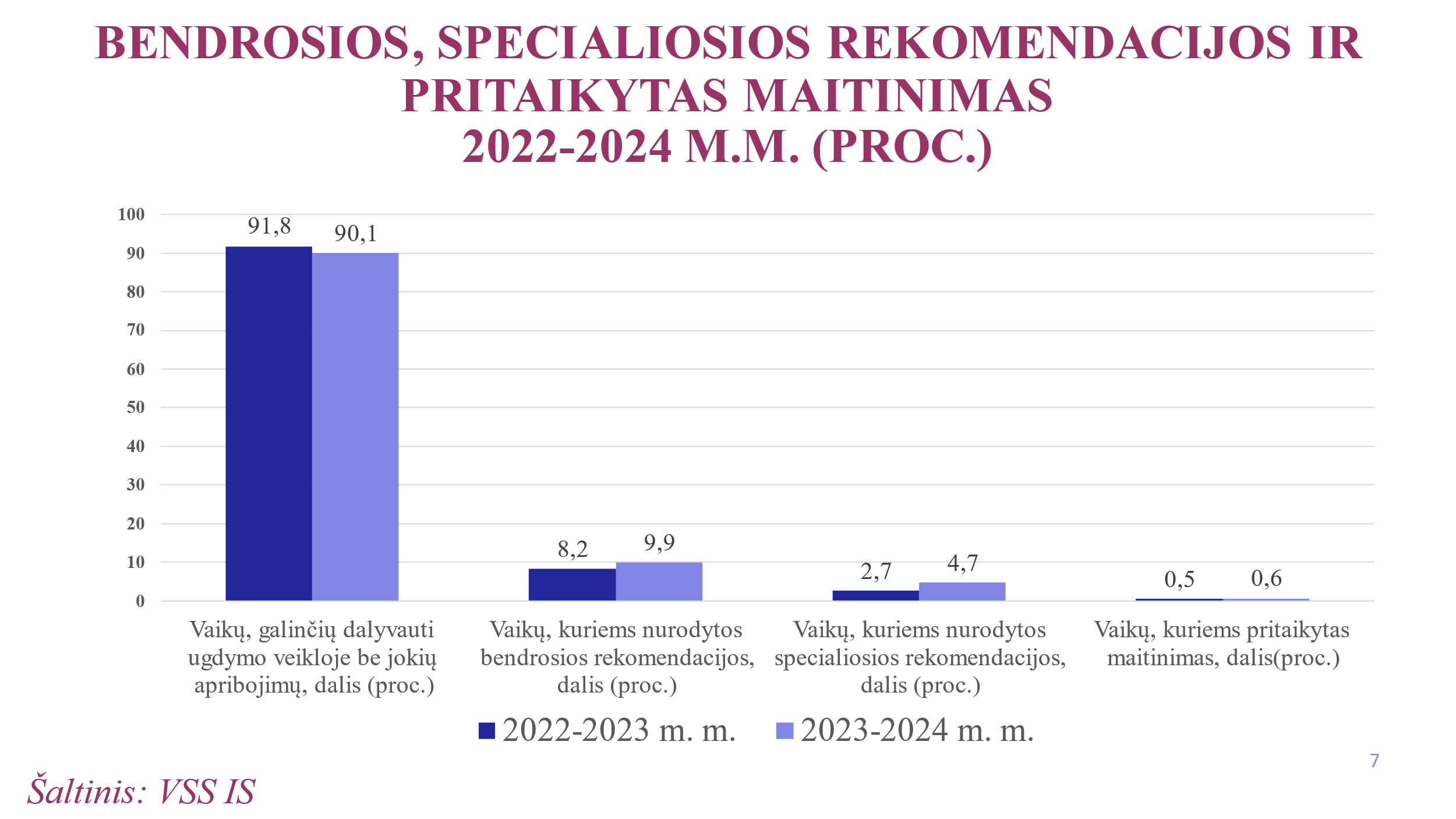                                                                                                          4 pav.     Vertinant vaikų pasiskirstymą pagal fizinio ugdymo grupes, pastebimas nekintantis vaikų procentas dalyvavimo pagrindinėje fizinio ugdymo grupėje (5 pav.).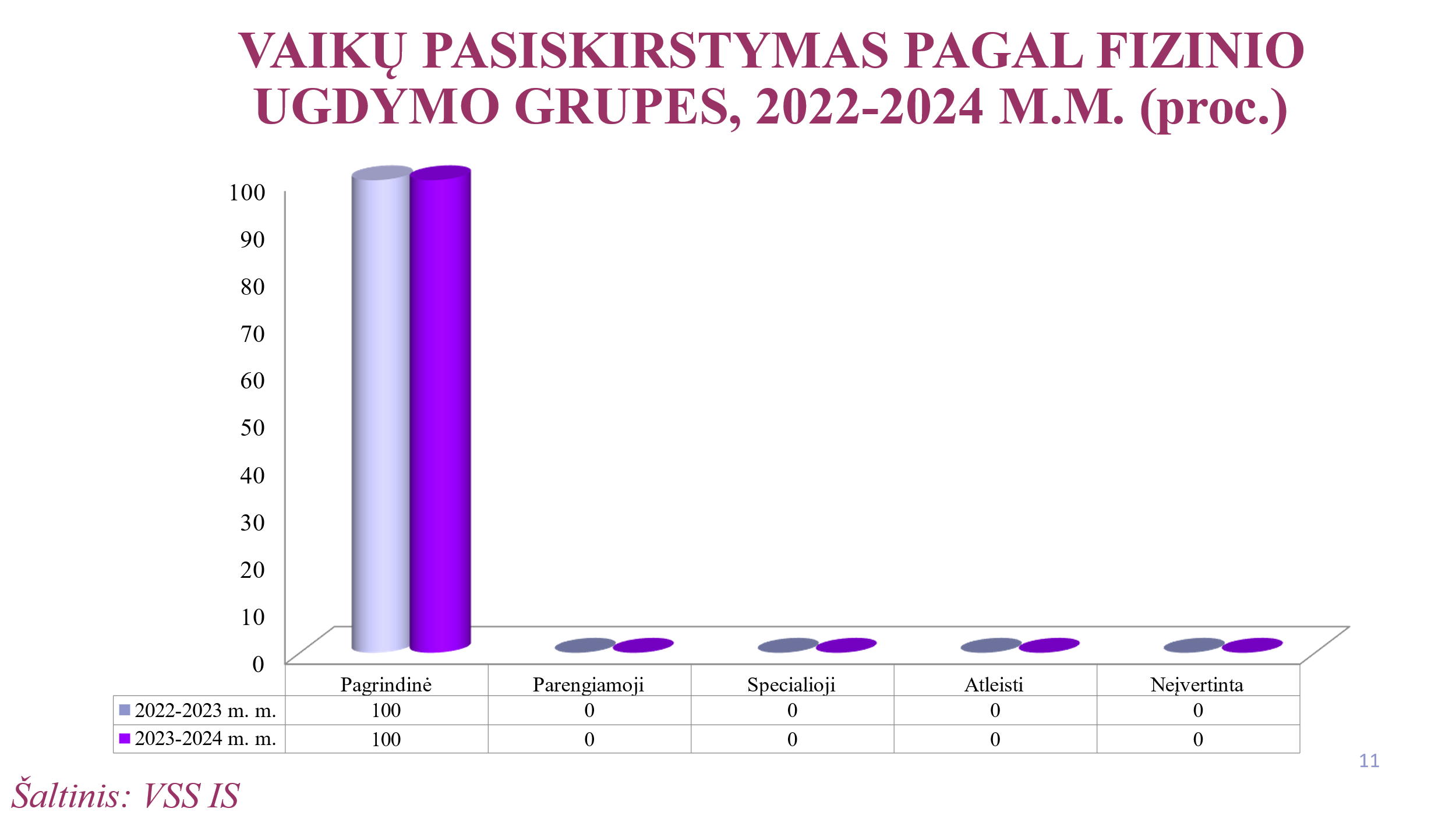                                                                                                          5 pav.     Lyginant 2022-2023 m. m. ir 2023-2024 m. m. matome, kad vaikų, neturinčių sąkandžio patologijos daugėja, tačiau vaikų, neturinčių ėduonies pažeistų, plombuotų ir išrautų dantų – mažėja (6 pav.).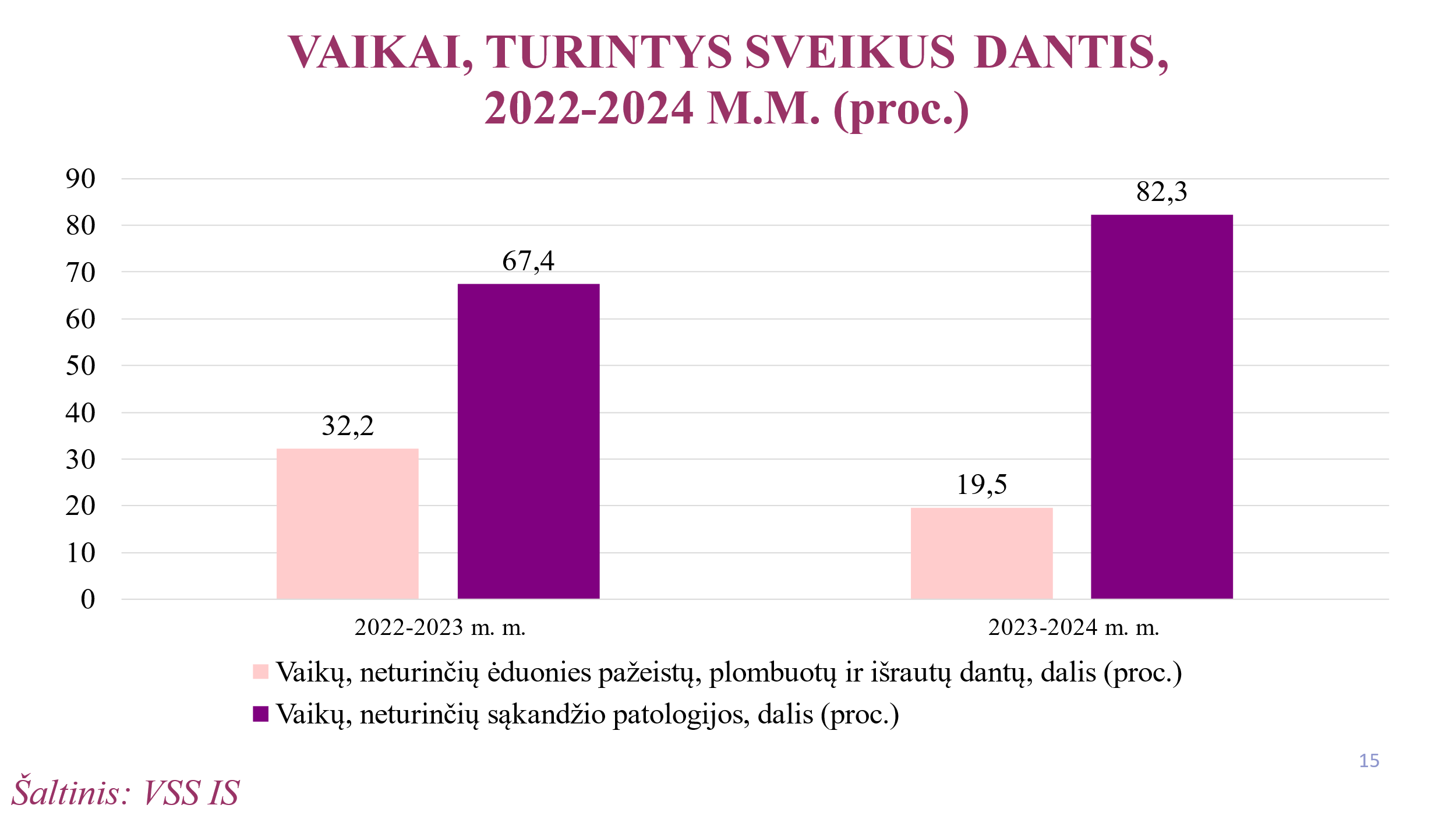                                                                                                        6 pav.     Nustatyta, kad ikimokyklinio amžiaus vaikų dantų ėduonies intensyvumo lygis 2022-2023 m. m. buvo žemas, o 2023-2024 m. m. labai žemas. Priešmokyklinio amžiaus vaikų dantų ėduonies intensyvumo lygis išliko vidutinis. Lyginant 2022-2023 m. m. ir 2023-204 m. m. bendrus rezultatus, tai vaikų dantų ėduonies lygis išlieka žemas (7 pav.).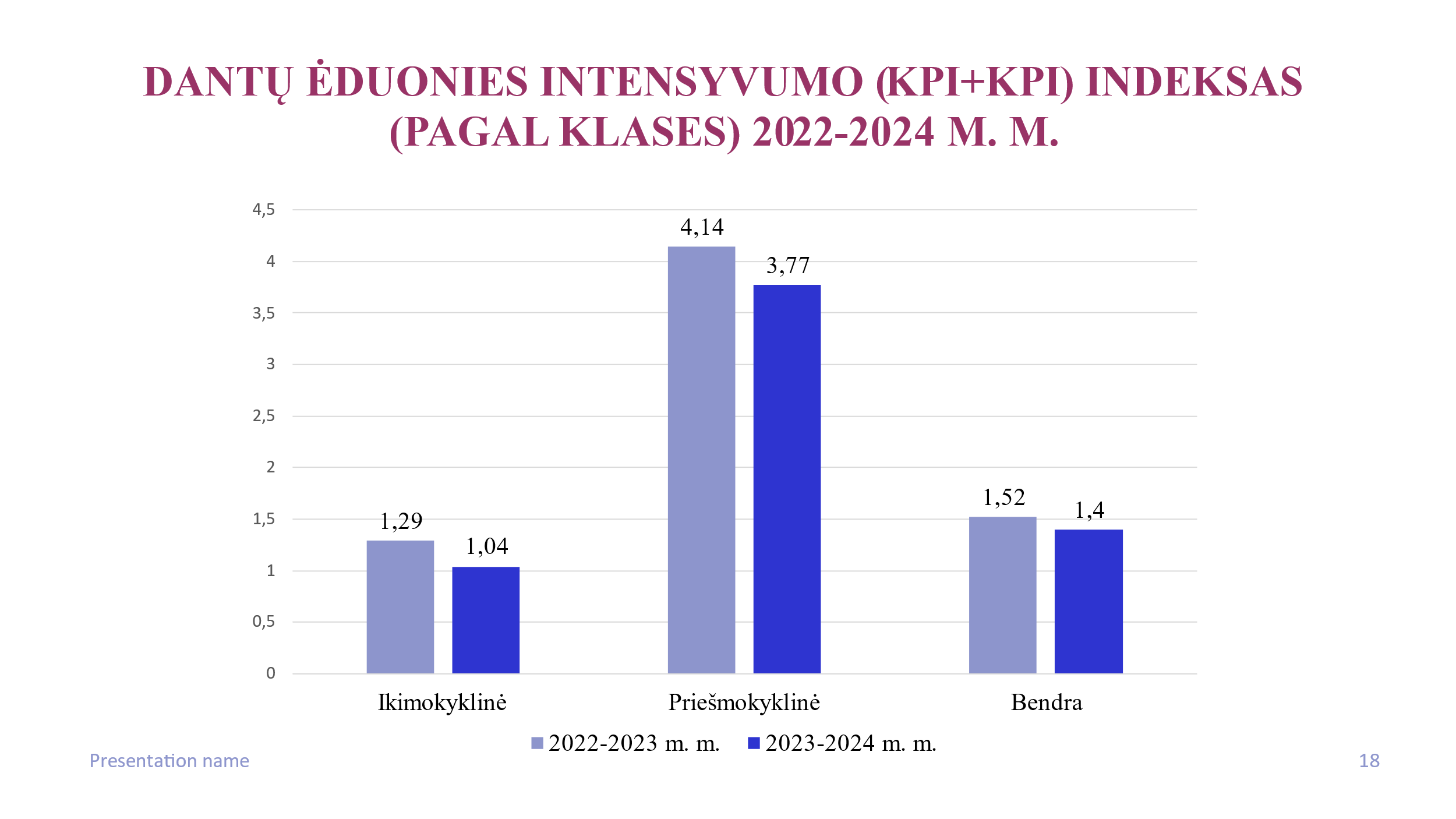 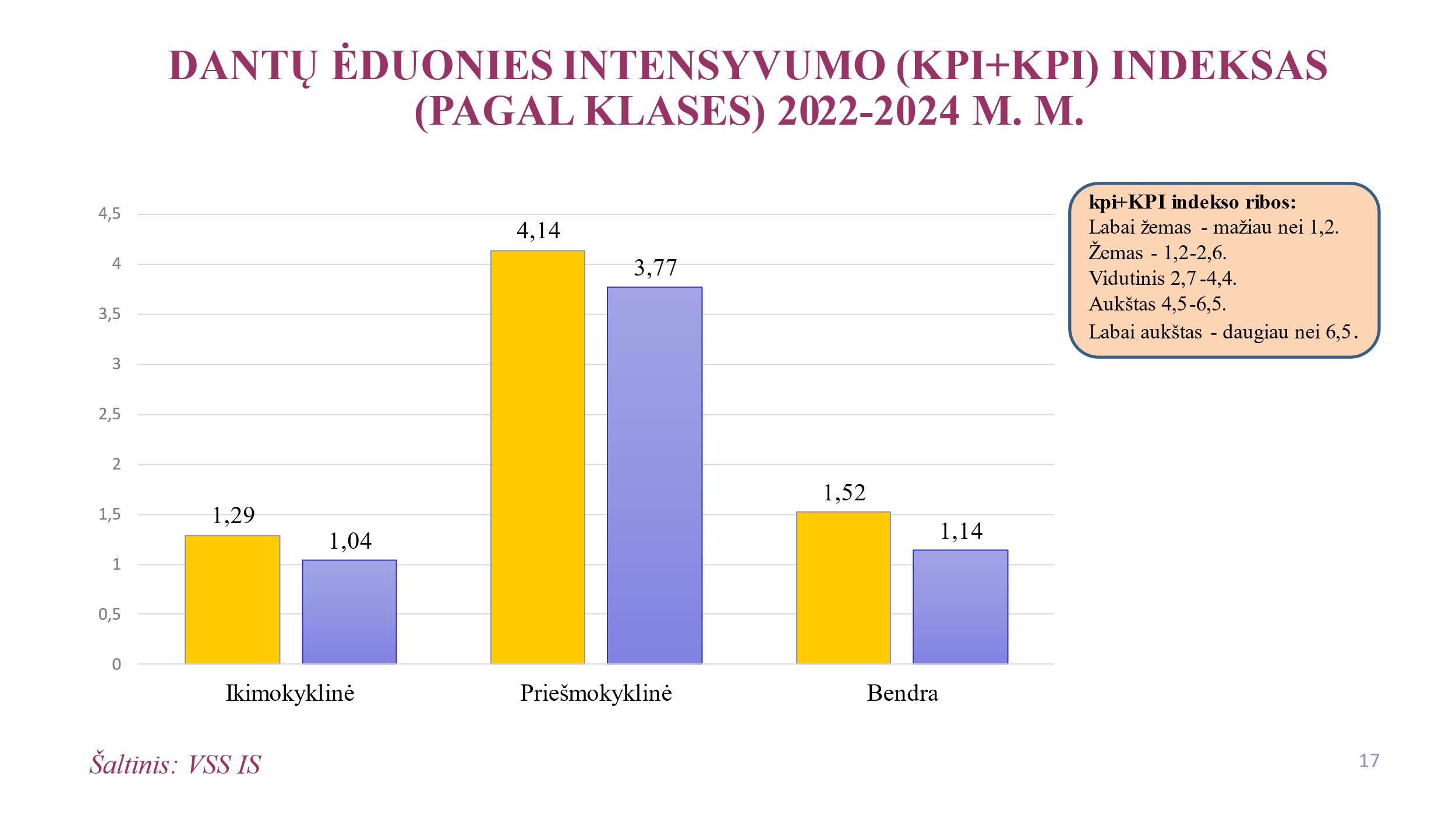                                                                                                                                                                                                 7 pav.SSGG analizė     Sveikatos stiprinimo tikslas (tolimasis tikslas, ką Jūs iš esmės norite pasiekti);     Formuoti teigiamą tėvų nuostatą apie vaikų sveikatos įgūdžių gerinimą. Gilinti vaikų žinias apie sveikatos saugojimo ir stiprinimo būdus, kad išėję iš darželio turėtų sveikos gyvensenos pagrindą.     Sveikatos stiprinimo artimieji tikslai (kokius mažus tikslus išsikėlus galima būtų pasiekti didįjį tikslą);     Įdomios, aktyvios paskaitos, įvairūs eksperimentai, viktorinos, mokymasis žaidimo forma, tėvų konsultavimas ir įtraukimas į įvairius projektus ir kasdienį sveikesnį vaiko gyvenimo būdą.     Sveikatos stiprinimo uždaviniai (ką darysite, kokius žingsnius žengsite norėdamos pasiekti savo užsibrėžtus tikslus, čia jau pasimato kasmetinės prioritetinės sritys):Supratimo apie mikroorganizmų atsparumą antimikrobinėms medžiagoms didinimas.Traumų ir sužalojimų prevencija.Burnos higienos veiklos.Mokinių visuomenės sveikatos priežiūros veiklos viešinimas.Psichinės sveikatos stiprinimas.Sveikos mitybos organizavimo tobulinimas, ir maisto švaistymo mažinimas, sveikos mitybos skatinimas.Sveikatą stiprinančių mokyklų plėtra.     Sveikatos stiprinimo tikslas (artimasis)- formuoti mokinių sveikos gyvensenos įgūdžius didinant jų informuotumą, veikiant jų nuostatas ir elgesį.     Organizacinės priemonės:Parengė: Visuomenės sveikatos specialistė 					                         Laura Pukinskienė Suderinta: Klaipėdos lopšelio-darželio „Eglutė“ direktorė 				                               Angelė AniulėStiprybėsSilpnybės1.  Įstaigoje sudarytos palankios sąlygos vaiko socialiszacijai ir saviraiškai. 2. Kryptingai organizuojamas darbuotojų kvalifikacijos tobulinimas. 3. Ugdymo procese taikomos IKT. 4. Tikslingai plėtojamas bendradarbiavimas su socialiniais partneriais. 5. Puoselėjamos sveikos gyvensenos, etnokultūrinio, patyriminio ugdymo idėjos plėtojant projektinę veiklą.1. Bloga darželio pastato fasado būklė. 2. Neatnaujinta įstaigos politika: vizija, misija, filosofija, vertybės. 3. Pedagogai nepakankamai dalinasi darbo patirtimi tarptautinėje erdvėje. 4. Nepakankamas bendruomenės narių pasirengimas įtraukiajam ugdymui.GalimybėsGrėsmės1. Paramos lėšų panaudojimas ugdymo aplinkai gerinti. 2. Bendruomenės narių dalyvavimas įstaigos veiklos įsivertinimo procese ir įstaigos veiklos strateginių nuostatų priėmime. 3. Pedagogų dalyvavimas tarptautiniuose ir šalies projektuose. 4. Mokymų organizavimas įtraukiojo ugdymo klausimais.1. Nepakankamas lėšų skyrimas švietimo įstaigų pastatų renovacijai, teritorijų būklei gerinti. 2. Nuolatinė įstatyminės bazės kaita. 3. Specialiųjų poreikių vaikų skaičiaus didėjimas.Eil. Nr.Poveikio sritisPriemonės pavadinimas irmetodasPaslaugų grupė                           Dalyviai                           DalyviaiVeiklos data Veiklos data PastabosEil. Nr.Poveikio sritisPriemonės pavadinimas irmetodasPaslaugų grupėTikslinė grupė Planuo-jamas dalyvių skaičius Tikslus dalyvių skaičius po priemonės įvykdymoPlanuojamaĮvykdytaPastabos123456789101.Sveikos mitybos skatinimas, burnos higienaAtmintinė „Tinkamai pasirinkite sveikatai palankius maisto produktus“InformavimasĮstaigos bendruomenėSausio mėn.1.Sveikos mitybos skatinimas, burnos higienaPaskaita „Vandens svarba organizmui“Įgūdžių formavimas, mokymasĮstaigos vaikai60Balandžio mėn.1.Sveikos mitybos skatinimas, burnos higienaStendas „Išsaugokime dantį“InformavimasĮstaigos bendruomenėVasario mėn.1.Sveikos mitybos skatinimas, burnos higienaUžsiėmimai „Pieno lašelio kelionė“Įgūdžių formavimas, mokymasĮstaigos vaikai60Vasario mėn.1.Sveikos mitybos skatinimas, burnos higienaMokinių maitinimo organizavimo priežiūra vadovaujantis „Geros higienos praktikos taisyklėmis viešojo maitinimo įmonėms“Vidinis auditasVirėjos, sandėlininkė6Kovo mėn.1.Sveikos mitybos skatinimas, burnos higienaAtmintinė „Pagrindinės sveikos mitybos taisyklės“InformavimasĮstaigos bendruomenėRugpjūčio mėn.1.Sveikos mitybos skatinimas, burnos higienaUžsiėmimai „Sveikatai palankaus patiekalo gaminimas“Įgūdžių formavimas, mokymasĮstaigos vaikai60Spalio mėn.1.Sveikos mitybos skatinimas, burnos higienaPaskaita „Sveiki dantukai-linksmi vaikučiai“Įgūdžių formavimasĮstaigos vaikai60Gruodžio mėn.1.Sveikos mitybos skatinimas, burnos higienaMokinių maitinimo organizavimo priežiūra ir tobulinimas skatinant sveiką mitybą bei sveikos mitybos įgūdžių formavimąKonsultuoti specialistus, atsakingus už mokinių maitinimą, sveikos mitybos klausimaisKonsultavimasVirėjos, sandėlininkė ir valgyklos darbuotojos6Nuolat1.Sveikos mitybos skatinimas, burnos higienaPrižiūrėti mokinių maitinimą pagal patvirtintą valgiaraštįKonsultavimasVirėjos, sandėlininkė ir valgyklos darbuotojos6Nuolat1.Sveikos mitybos skatinimas, burnos higienaValgiaraščių ir vaikų maitinimo atitikties patikrinimo žurnalo pildymasPildymasVSSNe rečiau kaip kartą per 2 sav.1.Sveikos mitybos skatinimas, burnos higienaSudaryti mokinių sąrašą, kuriems reikalingas tausojantis maitinimas.InformavimasĮstaigos vaikaiPagal poreikįPagal būtinumą1.Sveikos mitybos skatinimas, burnos higienaSudaryti dienos valgiaraštį Valgiaraščio sudarymasĮstaigos vaikai171Nuolat2.Sveikos aplinkos kūrimasProjektas „FAST herojai“Įgūdžių formavimas, mokymasGrupės „Pelėdžiukai“ vaikai20Vasario-kovo mėn.2.Sveikos aplinkos kūrimasSukomplektuoti pirmosios pagalbos rinkinius. Vykdyti jų naudojimosi priežiūrąRinkinių priežiūrąĮstaigos vaikaiRugsėjo mėn., periodinis papildymas pagal poreikį2.Sveikos aplinkos kūrimasStendas „Svarbiausi žmogaus organizmo stiprinimo veiksniai“InformavimasĮstaigos vaikaiGruodžio mėn.2.Sveikos aplinkos kūrimasMokyklos aplinkos atitikties, pagal visuomenės sveikatos priežiūros teisės aktų reikalavimus priežiūra(Mokyklos patalpų higieninės būklės patikrinimas)KonsultavimasĮstaigos darbuotojaiApie 13 asmenųNuolat2.Sveikos aplinkos kūrimasVykdyti traumų, įvykstančių ugdymo proceso metu registraciją ir analizęRegistravimasĮstaigos vaikai-Pagal būtinumą2.Sveikos aplinkos kūrimasPirmosios medicinos pagalbos teikimas ir koordinavimas(Teikti pirmąją medicinos pagalbą įvykus nelaimingam atsitikimui, pranešti mokinio tėvams apie įvykį, esantreikalui, iškviesti greitąją pagalbą ir palydėti mokinį į sveikatos priežiūros įstaigą)Pirmos pagalbos teikimasĮstaigos vaikai-Pagal būtinumą2.Sveikos aplinkos kūrimasMokinių sergamumo kontrolė gripo epidemijos metu.(Sergančiųjų mokinių skaičiavimas, duomenų perdavimas VSB)InformavimasĮstaigos vaikai-Epidemijos metu2.Sveikos aplinkos kūrimasInformacijos apie užkrečiamąsias ligas ar apsinuodijimus įstaigoje teikimas.InformavimasĮstaigos vaikai-Esant susirgimams3.Traumų ir sužalojimų prevencijos skatinimas mokykloseStendas „Atostogaukime saugiai“InformavimasĮstaigos bendruomenėBirželio mėn.4.Psichinės sveikatos stiprinimasStendas „Streso poveikis sveikatai“InformavimasĮstaigos bendruomenėVasario mėn.4.Psichinės sveikatos stiprinimasStendas „Adaptacija pradėjus lankyti lopšelį-darželį“InformavimasĮstaigos bendruomenėRugsėjo mėn.4.Psichinės sveikatos stiprinimasUžsiėmimai „Be patyčių“Mokymas, įgūdžių formavimasĮstaigos vaikai60Lapkričio mėn.5.Fizinio aktyvumo skatinimasUžsiėmimai „Judėkime, žaiskime kartu“Mokymas, įgūdžių formavimasĮstaigos vaikai60Sausio mėn.5.Fizinio aktyvumo skatinimasUžsiėmimai „Vaikščioti malonu ir sveika“Sveikatinamoji-pažintinė veiklaĮstaigos vaikai20Gegužės mėn.5.Fizinio aktyvumo skatinimasStendas „Vaikščioti malonu ir sveika“InformavimasĮstaigos bendruomenėGegužės mėn.5.Fizinio aktyvumo skatinimasUžsiėmimai „Joga lauke „UžsiėmimaiĮstaigos vaikai60Rugpjūčio mėn.6.Alkoholio, rūkymo ir kt. psichotropinių medžiagų vartojimo prevencijaAtmintinė „Įpročiai, kurie kenkia mūsų sveikatai“InformavimasĮstaigos bendruomenėLapkričio mėn.7.Užkrečiamos ligosPaskaita „Muilas skuba į pagalbą“Įgūdžių formavimas, mokymasĮstaigos vaikai60Birželio mėn.7.Užkrečiamos ligosStendas „Vartok antibiotikus atsakingai“InformavimasĮstaigos bendruomenėSpalio mėn.8.Keletą poveikio sričių apimančios sritysStendas „Geri įpročiai“Informavimas Įstaigos bendruomenėSausio mėn.8.Keletą poveikio sričių apimančios sritysPaskaita „5 pojūčiai“Mokymas, įgūdžių formavimasĮstaigos vaikai60Rugsėjo mėn.8.Keletą poveikio sričių apimančios sritysInformacijos apie kasmetinius mokinių sveikatos profilaktinius patikrinimus apibendrinimas AnalizėĮstaigos vaikaiGruodžio mėn.8.Keletą poveikio sričių apimančios sritysDalyvauti sveikatą stiprinančių mokyklų tinkleSveikatinamoji-pažintinė veiklaĮstaigos vaikai2024 m. nuolat8.Keletą poveikio sričių apimančios sritysApibendrintų sveikatos duomenų pristatymas mokyklos bendruomeneiInformavimasTėvai, įstaigos darbuotojaiSausio mėn.8.Keletą poveikio sričių apimančios sritysMokyklos vadovui ar jo įgaliotam darbuotojui pateikti asmens sveikatos priežiūros įstaigų specialistų išvadas ir rekomendacijasInformavimasĮstaigos vaikaiNe vėliau kaip iki 2023.10.01 ir vėliau pagal poreikį8.Keletą poveikio sričių apimančios sritysMokinių visuomenės sveikatos priežiūros veiklos viešinimasInformavimasĮstaigos bendruomenėPo įvykdytų veiklų 8.Keletą poveikio sričių apimančios sritysPagalbos vaikų savirūpai organizavimas ugdymo įstaigojeLNL sergančių vaikų, savirūpai parengtų planų skaičiusĮstaigos vaikaiPagal poreikį8.Keletą poveikio sričių apimančios sritysSveikatinimo veiklos metodinių konsultacijų teikimas(Teikti individualias metodines konsultacijas besikreipiantiems pagalbos arba matant konkrečią problemą)KonsultavimasPedagogai, tėvaiVisus metus pagal poreikį